РАБОЧАЯ ПРОГРАММА УЧЕБНОЙ ДИСЦИПЛИНЫОП.02. Электротехникапрограммы подготовки квалифицированных рабочих, служащих по профессии13.01.05.  Электромонтёр по техническому обслуживанию электростанций и сетейКвалификации  выпускника: Электромонтёр оперативно-выездной бригады, 4, 5 разрядЭлектромонтёр по обслуживанию подстанций, 5 разрядЯкутск, 2016Программа учебной дисциплины разработана на основе Федерального государственного образовательного стандарта по профессии среднего профессионального образования 13.01.05.  Электромонтёр по техническому обслуживанию электростанций и сетей, утвержденного приказом Министерства образования и науки РФ от 02.08.2013 г. №736.																																180403.02 Матрос, Организация-разработчик: Государственное автономное профессиональное образовательное учреждение  РС (Я) «Якутский промышленный техникум».Разработчики:Хаметова Нина Валентиновна,  преподаватель дисциплин общепрофессионального цикла СОДЕРЖАНИЕ1. паспорт ПРОГРАММЫ УЧЕБНОЙ ДИСЦИПЛИНЫЭлектротехника1.1. Область применения программыПрограмма  учебной дисциплины является частью программы подготовки квалифицированных рабочих, служащих по профессии среднего профессионального образования (далее - СПО)  13.01.05 Электромонтёр по техническому обслуживанию электростанций и сетей. Программа учебной дисциплины может быть использована в дополнительном профессиональном образовании (в программах повышения квалификации и переподготовки) и профессиональной подготовке по профессиям рабочих:Электромонтёр оперативно-выездной бригады, Электромонтёр по обслуживанию подстанций, Электромонтёр по обслуживанию электрооборудования электростанций, Электромонтёр по эксплуатации распределительных сетейЭлектрослесарь по обслуживанию автоматики и средств измерений электростанций1.2. Место дисциплины в структуре основной профессиональной образовательной программы: дисциплина входит в общепрофессиональный  цикл.1.3. Цели и задачи дисциплины – требования к результатам освоения дисциплины:В результате освоения дисциплины обучающийся должен уметь:контролировать выполнение заземления, зануления;производить контроль параметров работы электрооборудования;пускать и останавливать электродвигатели, установленные на эксплуатируемом оборудовании;рассчитывать параметры, составлять и собирать схемы включения приборов при измерении различных электрических величин, электрических машин и механизмов;снимать показания работы и пользоваться электрооборудованием с соблюдением норм техники безопасности и правил эксплуатации;читать принципиальные, электрические и монтажные схемы;проводить сращивание, спайку и изоляцию проводов и контролировать качество выполняемых работ;В результате освоения дисциплины обучающийся должен знать:основные понятия о постоянном и переменном электрическом токе, последовательное и параллельное соединение проводников и источников тока, единицы измерения силы тока, напряжения, мощности электрического тока, сопротивления проводников, электрических и магнитных полей;сущность и методы измерений электрических величин, конструктивные и технические характеристики измерительных приборов;типы и правила графического изображения и составления электрических схем;условные обозначения электротехнических приборов и электрических машин;основные элементы электрических сетей;принципы действия, устройство, основные характеристики электроизмерительных приборов, электрических машин, аппаратуры управления и защиты, схемы электроснабжения;двигатели постоянного и переменного тока, их устройство, принцип действия правила пуска, остановки;способы экономии электроэнергии;правила сращивания, спайки и изоляции проводов;виды и свойства электротехнических материалов;правила техники безопасности при работе с электрическими приборами  1.4. Рекомендуемое количество часов на освоение программы дисциплины:максимальной учебной нагрузки обучающегося103 часа, в том числе:обязательной аудиторной учебной нагрузки обучающегося70 часов;самостоятельной работы обучающегося33 часа.2. СТРУКТУРА И СОДЕРЖАНИЕ УЧЕБНОЙ ДИСЦИПЛИНЫ «ЭЛЕКТРОТЕХНИКА»2.1. Объем учебной дисциплины и виды учебной работы2.2. Тематический план и содержание учебной дисциплины «Электротехника»3. условия реализации программы дисциплины3.1. Требования к минимальному материально-техническомуобеспечениюРеализация программы дисциплины требует наличия учебного кабинета «Электротехники», лаборатории электротехникиОборудование учебного кабинета:- посадочные места по количеству обучающихся;- рабочее место преподавателя ;- комплект учебно-наглядных пособий;типовые комплекты учебного оборудования «Электротехника с основами электроники»стенд для изучения правил ТБ компьютерпроекторДля проведения лабораторных работ необходима специализированная лаборатория, оборудованная стендами и измерительной аппаратурой, обеспечивающими проведение всех  предусмотренных в программе лабораторных работ.  Проведение контроля подготовленности обучающихся к выполнению лабораторных и практических занятий, рубежного и промежуточного контроля уровня усвоения знаний по разделам дисциплины, а также предварительного итогового контроля уровня усвоения знаний за семестр рекомендуется проводить в компьютерном классе с использованием сертифицированных тестов и автоматизированной обработки результатов тестирования.3.2. Информационное обеспечение обученияПеречень рекомендуемых учебных изданий, Интернет-ресурсов, дополнительной литературы      Основные источники: Прошин В.М. «Электротехника», М, ОИЦ, «Академия», 2012.Прошин В.М. «Электротехника для неэлектротехнических профессий», М, ОИЦ, «Академия», 2014Прошин В.М. «Рабочая тетрадь для лабораторных и практических работ по электротехнике», М, ОИЦ, «Академия», 2012.Прошин В.М. «Рабочая тетрадь по электротехнике для электротехнических профессий», М, ОИЦ, «Академия», 2012.Ярочкина Г.В. «Контрольные материалы по электротехнике», ОИЦ «Академия», 2012.Ярочкина Г.В., Володарская А.А. «Рабочая тетрадь по электротехнике для НПО», М, ИРПО, «Академия»,2012.Дополнительные источники:       1.СиндеевЮ.Г.«Электротехника с основами электроники»: Серия: Начальное профессиональное образование. М, «Феникс»,2010,   2.Бутырин П.А. Плакаты: «Электротехника и электроника» ОИЦ «Академия», 2011.INTERNET-РЕСУРСЫ.- http://ktf.krk.ru/courses/foet/ (Сайт содержит информацию по разделу «Электроника»)- http://www.college.ru/enportal/physics/content/chapter4/section/paragraph8/theory.html (Сайт содержит информацию по теме «Электрические цепи постоянного тока»)- http://elib.ispu.ru/library/electro1/index.htm(Сайт содержит электронный учебник по курсу «Общая Электротехника»)- http://ftemk.mpei.ac.ru/elpro/(Сайт содержит электронный справочник по направлению "Электротехника, электромеханика и электротехнологии").- http://www.toe.stf.mrsu.ru/demoversia/book/index.htm (Сайт содержит электронный учебник по курсу «Электроника и схемотехника»). http://www.eltray.com. (Мультимедийный курс «В мир электричества как в первый раз»).http://www.edu.ru.http://www.experiment.edu.ru.4.  КОНТРОЛЬ И ОЦЕНКА РЕЗУЛЬТАТОВ освоения ДисциплиныКонтроль и оценка результатов освоения дисциплины осуществляется преподавателем в процессе проведения практических занятий и лабораторных работ, тестирования, а также выполнения обучающимися индивидуальных заданий, проектов, исследований.Разработчики:Преподаватель  учебных дисциплин общепрофессионального цикла ____________Хаметова Н.В.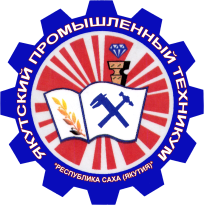 Министерство профессионального образования, подготовки и расстановки кадров Республики Саха(Якутия)Государственное автономное профессиональное  образовательное учреждение Республики Саха (Якутия)«Якутский промышленный техникум»УТВЕРЖДАЮЗаместитель директора по УПР_________________ М.И. Филиппов«_____» __________ 20 ___ г.РАССМОТРЕНОна заседании предметно-цикловойкомиссии энергетиков     Протокол № ___ от ________ 2016 г.Председатель ПЦК ________________Хаметова Н.В.ОДОБРЕНО И РЕКОМЕНДОВАНОМетодическим советом ГАПОУ РС(Я) ЯПТПротокол № ___ от ________ 2016 г.Председатель МС___________________Филиппов М.И.стр.ПАСПОРТ ПРОГРАММЫ УЧЕБНОЙ ДИСЦИПЛИНЫ  «ЭЛЕКТРОТЕХНИКА»4СТРУКТУРА и содержание УЧЕБНОЙ ДИСЦИПЛИНЫ«ЭЛЕКТРОТЕХНИКА»5условия реализации программы учебной дисциплины«ЭЛЕКТРОТЕХНИКА»9Контроль и оценка результатов Освоения учебной дисциплины«ЭЛЕКТРОТЕХНИКА»10Вид учебной работыКоличество часов Максимальная учебная нагрузка (всего)103Обязательная аудиторная учебная нагрузка (всего) 70в том числе:        лабораторные занятия8        практические занятия28        контрольные работы2Самостоятельная работа обучающегося (всего)33в том числе:тематика внеаудиторной самостоятельной работы33Итоговая аттестация в форме дифференцированного зачетаИтоговая аттестация в форме дифференцированного зачетаНаименование разделов и темСодержание учебного материала, лабораторные  и практические работы, самостоятельная работа  обучающихсяОбъем часовУровень освоения1234Тема 1.1. Электрическое поле. Электрические цепи постоянного тока.Содержание учебного материалаПонятия:   электрическая цепь, основные элементы электрической цепи,ЭДС,  падение  напряжения,  электрический  ток,  мощность, электрическое  сопротивление,  электрическая  цепь,  ветвь,  контур,  узел, элемент  цепи.  Единицы  измерения  электрических  величин.  Условные обозначения  элементов  электрической  цепи.  Формулы  силы  тока, электрического сопротивления проводника, мощности тока. Формулы и формулировки  законов  Ома  и  Кирхгофа.  Закономерности  и  расчетные соотношения  для  последовательного  и  смешанного  соединений резисторов. 1482Тема 1.1. Электрическое поле. Электрические цепи постоянного тока.Практические работы42Тема 1.1. Электрическое поле. Электрические цепи постоянного тока.1. Расчет простых электрических цепей. 42Тема 1.1. Электрическое поле. Электрические цепи постоянного тока.2.  Расчет проводов по току нагрузки42Тема 1.1. Электрическое поле. Электрические цепи постоянного тока.Лабораторные работы42Тема 1.1. Электрическое поле. Электрические цепи постоянного тока.1. Измерение сопротивлений при последовательном, параллельном и смешанном соединении методом амперметра и вольтметра42Самостоятельная работа: выполнение домашних заданий по темеПримерная тематика внеаудиторной самостоятельной работы:Закон Ленца-Джоуля.Нагревание проводников электрическим током.Электролиз.Законы ФарадеяГальванические элементыАккумуляторы8Тема 1.2. Электротехнические  материалыСодержание учебного материалаКлассификация электротехнических материалов. Проводниковые и электроизоляционные материалы, свойства и виды.1892Тема 1.2. Электротехнические  материалыКонтрольная работа №11Тема 1.2. Электротехнические  материалыПрактические  работы6Тема 1.2. Электротехнические  материалыОпределение характеристик изоляционных материалов по справочникам6Тема 1.2. Электротехнические  материалыОпределение характеристик проводниковых материалов по справочникам.6Тема 1.2. Электротехнические  материалыИзучение характеристик вспомогательных материалов6Тема 1.2. Электротехнические  материалыЛабораторные работы2Тема 1.2. Электротехнические  материалыИзмерение электрического сопротивления и определение удельного электрического сопротивления проводников2Тема 1.2. Электротехнические  материалыСамостоятельная работа: подготовка к выполнению практических работ.,изучение отдельных тем,  вынесенных на самостоятельное рассмотрение;   подготовка к выполнению контрольных работ и тестов;повторение разделов программы с целью подготовки к промежуточной и итоговой аттестацииПримерная тематика внеаудиторной самостоятельной работы:Благородные металлыТугоплавкие металлы.Сверхпроводники. Криопроводники.Материалы для электроугольных изделий.Шнуры.Провода и кабели9Тема 1.3. Электромагнитные устройства и электрические машиныСодержание учебного материалаЯвление переменного тока. Получение синусоидальной ЭДС. Принцип действия генератора переменного тока. Нагрузка в цепи переменного тока. Явление переменного тока. Получение синусоидальной ЭДС. Принцип действия генератора переменного тока. Нагрузка в цепи переменного тока. Трансформаторы Назначение,  устройство  и  принцип  действия  трансформаторов. Классификация электрических аппаратов (коммутационные, защитные, пускорегулирующие)  назначение, устройство, принцип действияКлассификация электрических машин. Электрические машины постоянного и переменного тока.1662Тема 1.3. Электромагнитные устройства и электрические машиныПрактические работы10Тема 1.3. Электромагнитные устройства и электрические машиныВычисление характеристик переменного тока10Тема 1.3. Электромагнитные устройства и электрические машиныРасчет плавких вставок предохранителей10Тема 1.3. Электромагнитные устройства и электрические машиныИзучение устройства  асинхронного двигателя переменного тока10Тема 1.3. Электромагнитные устройства и электрические машиныИзучение устройства   синхронного генератора переменного тока10Тема 1.3. Электромагнитные устройства и электрические машиныИзучение устройства машин постоянного тока10Тема 1.3. Электромагнитные устройства и электрические машиныСамостоятельная работа: подготовка к выполнению практических работ.,изучение отдельных тем,  вынесенных на самостоятельное рассмотрение;   подготовка к выполнению контрольных работ и тестов;повторение разделов программы с целью подготовки к промежуточной и итоговой аттестацииПримерная тематика внеаудиторной самостоятельной работы:Автотрансформаторымонтаж и обслуживание электрической аппаратурыСхема включения асинхронного двигателя при помощи магнитного пускателя.Электрические контакты8Тема 1.4  Электрические измерения и приборыСодержание учебного материалаПонятия:  измерение,  измерительный  прибор,  погрешность  измерения, классификацию  и  условные  обозначения  электроизмерительныхприборов.  Способы  и  средства  расширения  пределов  измерений приборов.  Приборы магнитоэлектрической системы, приборы электромагнитной системы. Измерение  тока и напряжения1462Тема 1.4  Электрические измерения и приборыПрактические занятия8Тема 1.4  Электрические измерения и приборыИзучение обозначений на шкалах электроизмерительных приборов8Тема 1.4  Электрические измерения и приборыСоставление схем включения электроизмерительных приборов в сеть.8Тема 1.4  Электрические измерения и приборыЛабораторные работы8Тема 1.4  Электрические измерения и приборыИзмерение мегомметром сопротивления изоляции проводов.8Тема 1.4  Электрические измерения и приборыПроверка технических измерительных приборов.8Тема 1.4  Электрические измерения и приборыСамостоятельная работа: подготовка к выполнению практических работ.,изучение отдельных тем,  вынесенных на самостоятельное рассмотрение;   подготовка к выполнению контрольных работ и тестов;повторение разделов программы с целью подготовки к промежуточной и итоговой аттестацииПримерная тематика внеаудиторной самостоятельной работы:приборы индукционной системыприборы вибрационной системыприборы электродинамической системыизмерение сопротивления8Тема 1.5. Типы электрических схемСодержание учебного материалаТипы электрических схем. Основные  элементы электрических схем. Условные обозначения на схемах.83Практические занятия4чтение и составление электрических схем4Контрольная работа №21Всего:Всего:103Результаты обучения(освоенные умения, усвоенные знания)Формы и методы контроля и оценки результатов обучения12Умения: контролировать выполнение заземления, зануления;практические занятия, лабораторные работыпроизводить контроль параметров работы электрооборудования;практические занятияпускать и останавливать электродвигатели, установленные на эксплуатируемом оборудовании; практические занятия, лабораторные работырассчитывать параметры, составлять и собирать схемы включения приборов при измерении различных электрических величин, электрических машин и механизмов;практические занятия,снимать показания работы и пользоваться электрооборудованием с соблюдением норм техники безопасности и правил эксплуатации;практические занятия, лабораторные работычитать принципиальные, электрические и монтажные схемы;практические занятия, лабораторные работыпроводить сращивание, спайку и изоляцию проводов и контролировать качество выполняемых работ;практические занятия, лабораторные работыЗнания:основные понятия о постоянном и переменном электрическом токе, последовательное и параллельное соединение проводников и источников тока, единицы измерения силы тока, напряжения, мощности электрического тока, сопротивления проводников, электрических и магнитных полей;практические занятия, контрольная работа, домашняя работа, тестирование устный опроссущность и методы измерений электрических величин, конструктивные и технические характеристики измерительных приборов;практические занятия, контрольная работа, домашняя работа, тестирование устный опростипы и правила графического изображения и составления электрических схем;практические занятия, контрольная работа, домашняя работа, тестирование устный опросусловные обозначения электротехнических приборов и электрических машин;практические занятия, контрольная работа, домашняя работа, тестирование устный опрососновные элементы электрических сетей;практические занятия, контрольная работа, домашняя работа, тестирование устный опроспринципы действия, устройство, основные характеристики электроизмерительных приборов, электрических машин, аппаратуры управления и защиты, схемы электроснабжения;практические занятия, контрольная работа, домашняя работа, тестирование устный опросдвигатели постоянного и переменного тока, их устройство, принцип действия правила пуска, остановки;практические занятия, контрольная работа, домашняя работа, тестирование устный опросспособы экономии электроэнергии;тестирование устный опросправила сращивания, спайки и изоляции проводов;практические занятия, контрольная работа, домашняя работа, тестирование устный опросвиды и свойства электротехнических материалов;практические занятия, контрольная работа, домашняя работа, тестирование устный опросправила техники безопасности при работе с электрическими приборамипрактические занятия, контрольная работа, домашняя работа, тестирование устный опрос